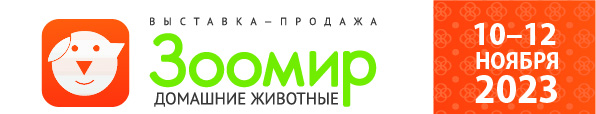 ЗАЯВКА НА  УЧАСТИЕ  Зоомир. Домашние животные. 2023 с 10 по 12 ноября 2023 г.ЭКСПОНЕНТ (название предприятия):  ПЛАТЕЛЬЩИК: (название): ФИО ответственного за участие в выставке:  Контактный тел. (код): Контактный e-mail: Заказываемый выставочный стенд (номер стенда, тип стенда, м2,):   Дополнительное оборудование,  услуги:  Название предприятия для надписи на фризе:  